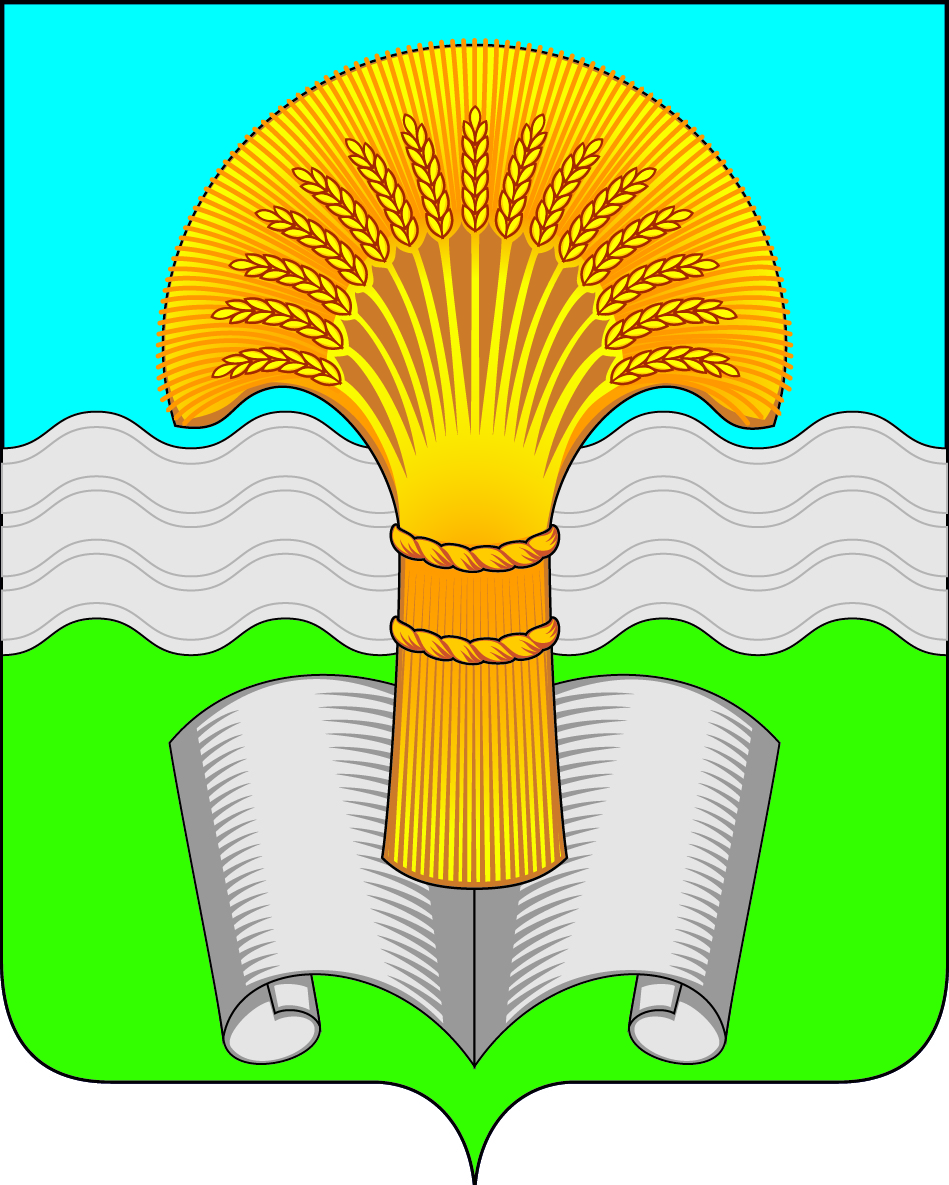 Администрация (исполнительно-распорядительный орган) муниципального района «Ферзиковский район» Калужской областиПОСТАНОВЛЕНИЕот 26  января 2024 года                                                                                     № _25п. ФерзиковоО списке специальных мест, для размещения печатных предвыборных агитационных материалов на территории муниципального района «Ферзиковский район» В соответствии с частью 7 статьи 54 Федерального закона от 12 июня 2002 года №67-ФЗ «Об основных гарантиях избирательных прав и права на участие в референдуме граждан Российской Федерации, пунктом 7 статьи 55 Федерального закона «О выборах Президента Российской Федерации» и на основании постановления Избирательной комиссии Калужской области от 29 декабря 2023 года № 365/41-7 «О выделении и оборудовании специальных мест для размещения печатных предвыборных агитационных материалов», решением территориальной избирательной комиссии Ферзиковского района Калужской области от 10 января 2024 года №201/51-5 «О предложении к органам местного самоуправления о выделении специальных мест для размещения предвыборных печатных агитационных материалов», в рамках подготовки избирательной кампании по выборам Президента Российской Федерации 15–17 марта 2024 года, администрация (исполнительно – распорядительный орган) муниципального района «Ферзиковский район» ПОСТАНОВЛЯЕТ:Утвердить список специальных мест, выделенных для размещения печатных предвыборных агитационных материалов по выборам Президента Российской Федерации 15–17 марта 2024 года на территории каждого избирательного участка муниципального района «Ферзиковский район», согласно приложению к настоящему постановлению. Настоящее Постановление подлежит размещению на официальном сайте администрации (исполнительно – распорядительного органа) муниципального района «Ферзиковский район».Контроль за исполнением настоящего Постановления возложить на управляющего делами администрации (исполнительно – распорядительного органа) муниципального района «Ферзиковский район» Зореву Светлану Александровну.Глава администрации муниципального района«Ферзиковский район» 	А.С. ВолковПриложение № 1к постановлению администрации (исполнительно-распорядительного органа) муниципального района «Ферзиковский район» «26» января 2024 года № 25Перечень специальных мест для размещения печатных предвыборных агитационных материалов по выборам Президента Российской Федерации 15–17 марта 2024 года Номер избирательного участкаСведение о специальном месте для размещения печатных агитационных материалов2601Стенд; адрес: Калужская область, Ферзиковский район, с.Авчурино, ул. Центральная, д.16 (около здания администрации) 2601Стенд; адрес: Калужская область, Ферзиковский район, с.Авчурино, ул.Центральная, д.19б (универсам «Авчурино»)2602Стенд; адрес: Калужская область, Ферзиковский район, д.Аристово, д.19 (на здании Дома культуры)2603Стенд; адрес: Калужская область, Ферзиковский район, д.Бебелево, ул.Центральная, д.21 (на здании торгового центра магазин «Оникс»)2604Стенд; адрес: Калужская область, Ферзиковский район, д.Бронцы, ул.Центральная, возле дома №8 (магазин ИП Рамазанов А.В.)2605Стенд; адрес: Калужская область, Ферзиковский район, с.Грабцево, ул.Советская (около дома №74)2606Стенд; адрес: Калужская область, Ферзиковский район, с.Воскресенское, д.86; (около Сельского Дома культуры)2607Стенд; адрес: Калужская область, Ферзиковский район, д.Зудна, ул.Центральная, д.7А; (около магазина «КФХ Козлова В.А.»)2608Доска объявлений; адрес: Калужская область, Ферзиковский район, с.Кольцово, ул.Центральная, д.2 (на здании Дома культуры)2609Стенд; адрес: Калужская область, Ферзиковский район, д.Красный Городок, ул.Коммунаров, возле дома 12А; (магазин ИП «Несветов»)2610Стенд; адрес: Калужская область, Ферзиковский район, п.Октябрьский, возле дома №4А (магазин хозяйственных товаров)2610Стенд; адрес: Калужская область, Ферзиковский район, п.Октябрьский, возле дома №19а, (магазин Луч)2611Стенд; адрес: Калужская область, Ферзиковский район, с.Сашкино, возле здания № 29 магазина «Продукты» 2611Стенд; адрес: Калужская область, Ферзиковский район,с.Новосел, ул.Центральная №1 на доске объявлений2612Стенд; адрес: Калужская область, Ферзиковский район, д.Сугоново; (около дома д. №6)2613Стенд; адрес: Калужская область, Ферзиковский район, с.Богданино, д.87 (магазина ИП «Големина»)2614Стенд; адрес: Калужская область, Ферзиковский район, п.Дугна, ул.Центральная, д.11 (около магазина ИП «Антонова»)2614Стенд; адрес: Калужская область, Ферзиковский район, п.Дугна, ул.Советская, д.1а (бывшее здание магазина «Ока»)2615Стенд; адрес: Калужская область, Ферзиковский район, п.Желябужский; ул. Школьная – возле дома №1 (магазин «Продукты»)2616Стенд; адрес: Калужская область, Ферзиковский район, д.Ястребовка, возле дома №4 (здание администрации)2617Стенд; адрес: Калужская область, Ферзиковский район, с.Ферзиково, д.10А (около магазина ИП «Вент»)2617Стенд; адрес: Калужская область, Ферзиковский район, с.Ферзиково,  около остановки «Школьного автобуса» 2618Стенд; адрес: Калужская область, Ферзиковский район, п.Ферзиково, ул.Карпова, д.26 (около магазина «Продукты»)2618Стенд; адрес: Калужская область, Ферзиковский район, п.Ферзиково, ул.Бычкова, д. 18 (около магазина «Магнит») 2619Стенд; адрес: Калужская область, Ферзиковский район, п.Ферзиково, ул.Красноцветова, возле дома №3 (магазин «Продукты»)2619Стенд; адрес: Калужская область, Ферзиковский район, п.Ферзиково, ул. Карпова, д.1, около ЖД Вокзал 